PHOTOS RASSEMBLEMENT DU 16 OCTOBRE 2022 A VIVIERES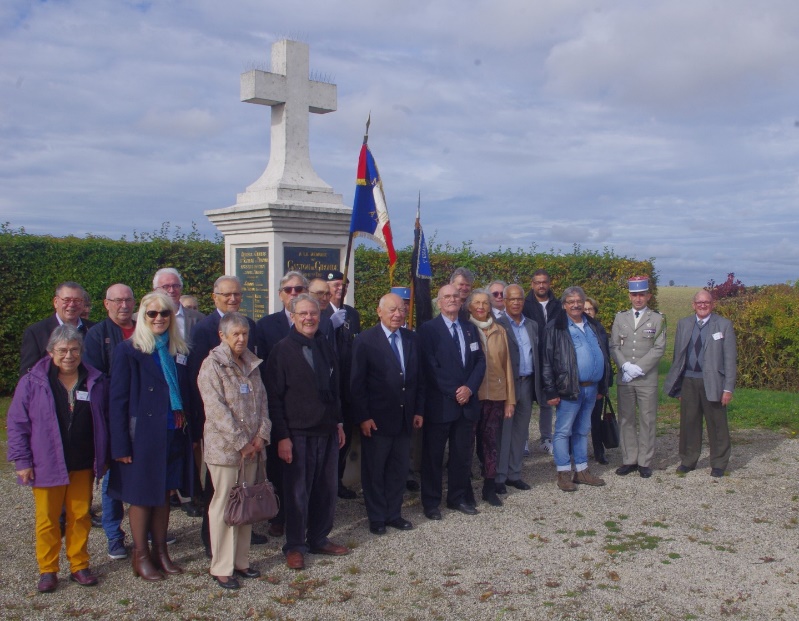 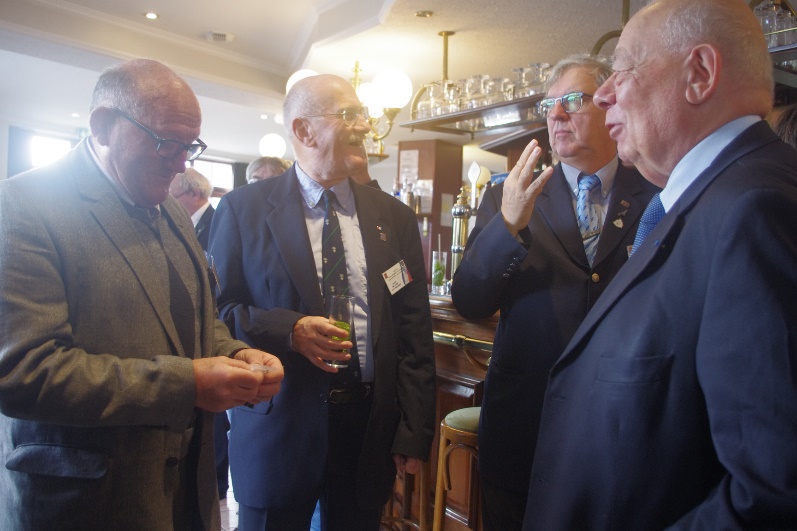 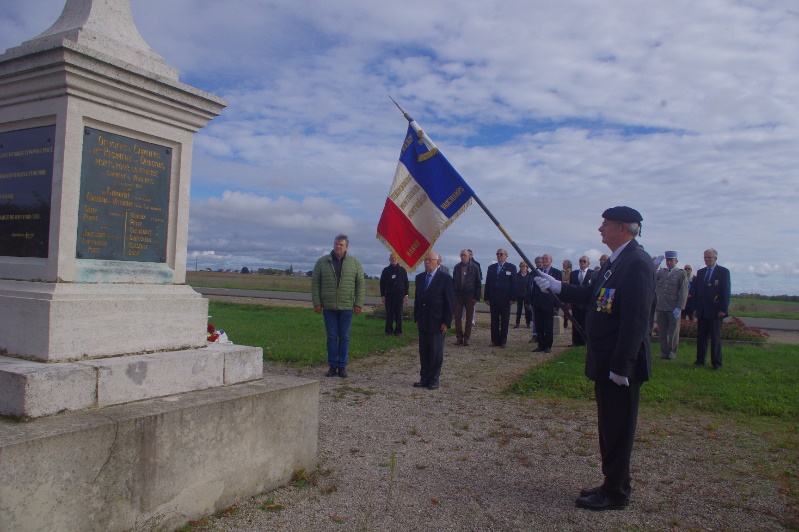 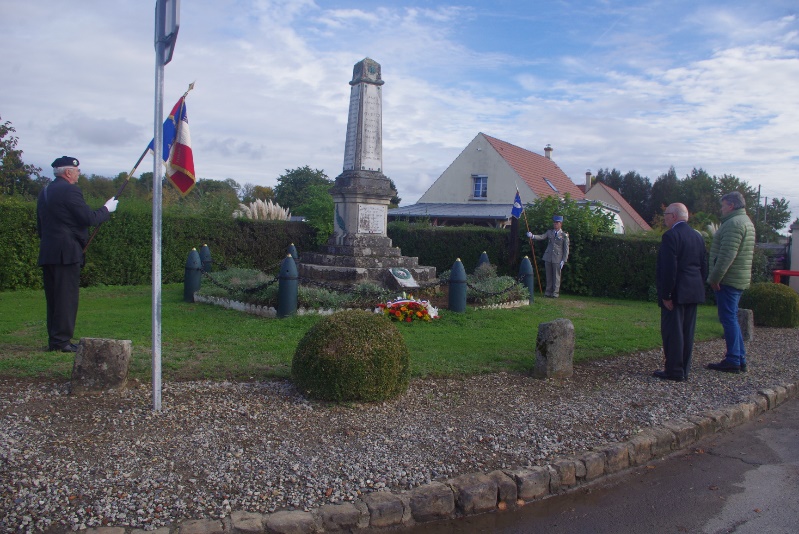 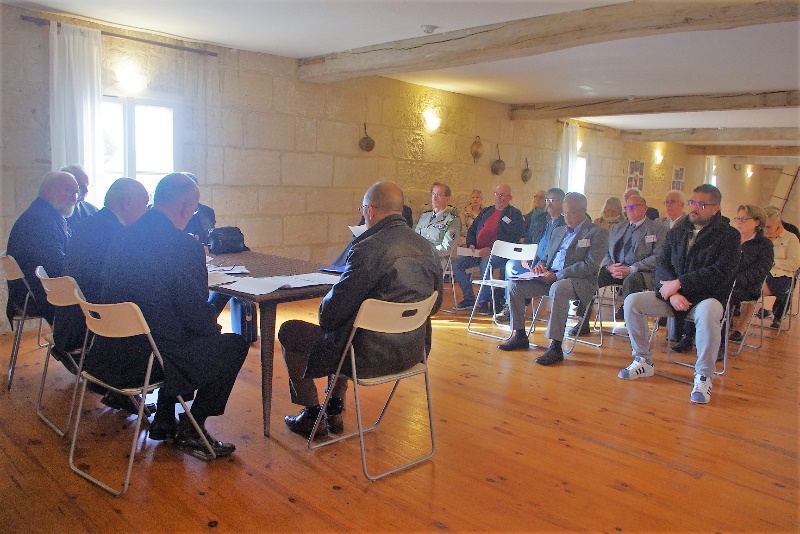 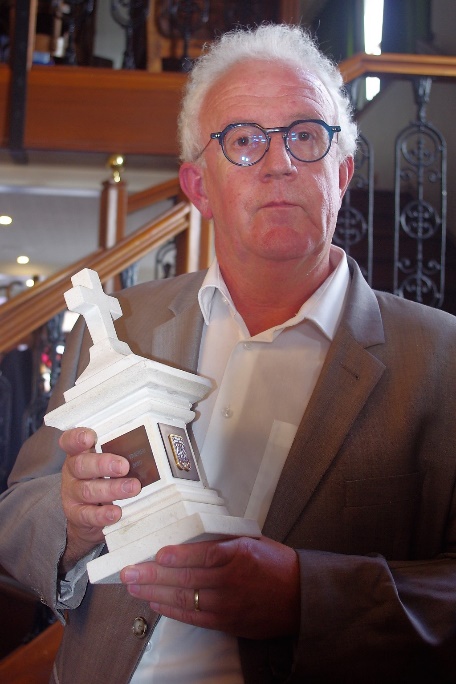 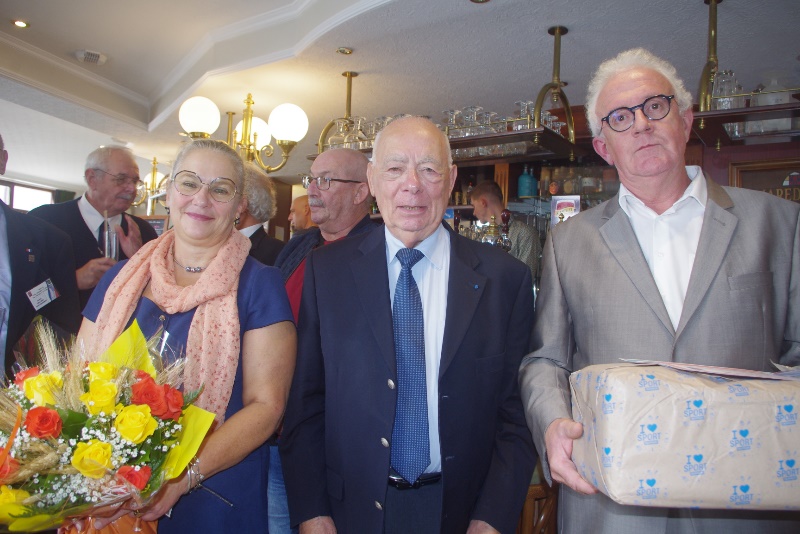 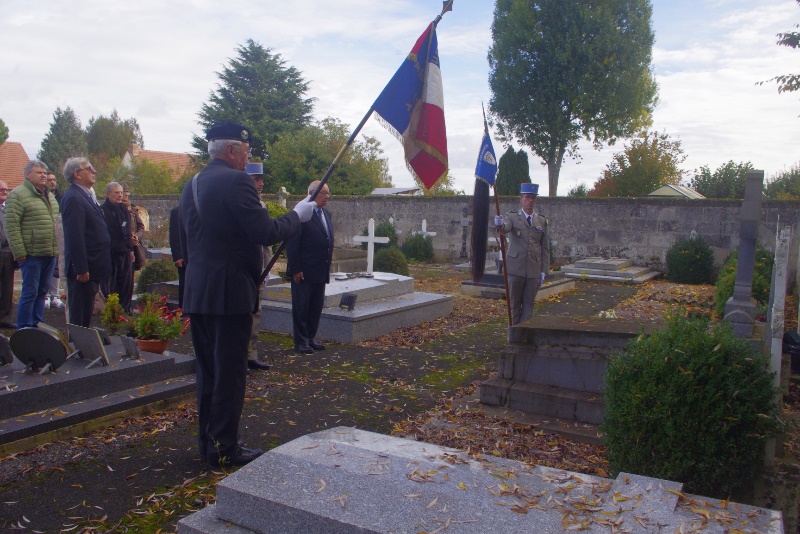 